Kvíz: Hrdinovia z anglických rozprávokMáš rád ANGLICKÉ rozprávky?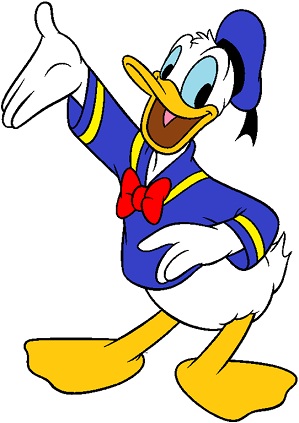 Poznáš ich HRDINOV? Chceš si to vyskúšaŤ?Kde?          Školská knIŽnicaKedy?       28.3.2019 o 14:00Kto?          ŽIaci  3., 4. a  5.rOČníkaTeším sa na Tvoju ÚČaSŤ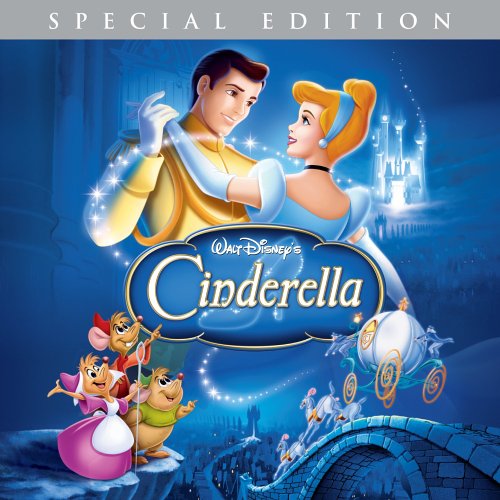 Prihlásiť sa môžeš TU(napíš meno, priezvisko, triedu – ĎAKUJEM)Kvíz: Hrdinovia z anglických rozprávokDňa 28.3.2019 usporiadala Miniknižnica ANJ kvíz: ,,Hrdinovia z anglických rozprávok“. Kvízu sa zúčastnilo 30 žiakov z 3. až 5.ročníka. Ich úlohou bolo napísať názvy 15 rozprávok z ktorých pochádzali hrdinovia v kvíze. Víťazi spoznali 12 až 14 hrdinov, čo nebolo jednoduché, pretožemálokto pozná hlavných hrdinov podľa mena. Výsledky  súŤaŽe:1.miesto – Karolína Novická V.C2.miesto – Liliana Fabianová V.C3.miesto – Tamara Bittová V.CVýhercom   srdeČne   BlahoŽelám !!!                                                                          Mgr. Beáta Karašová   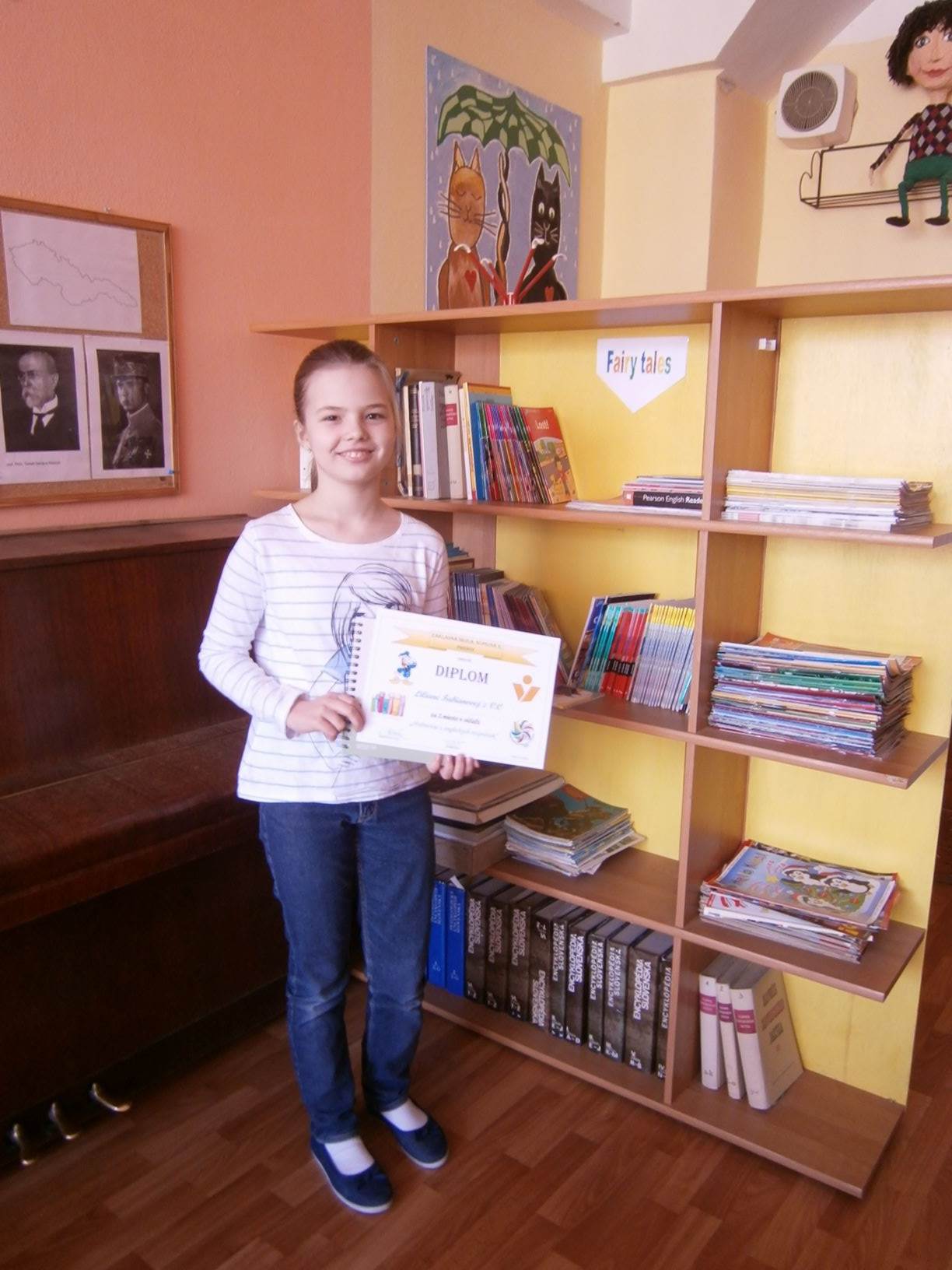 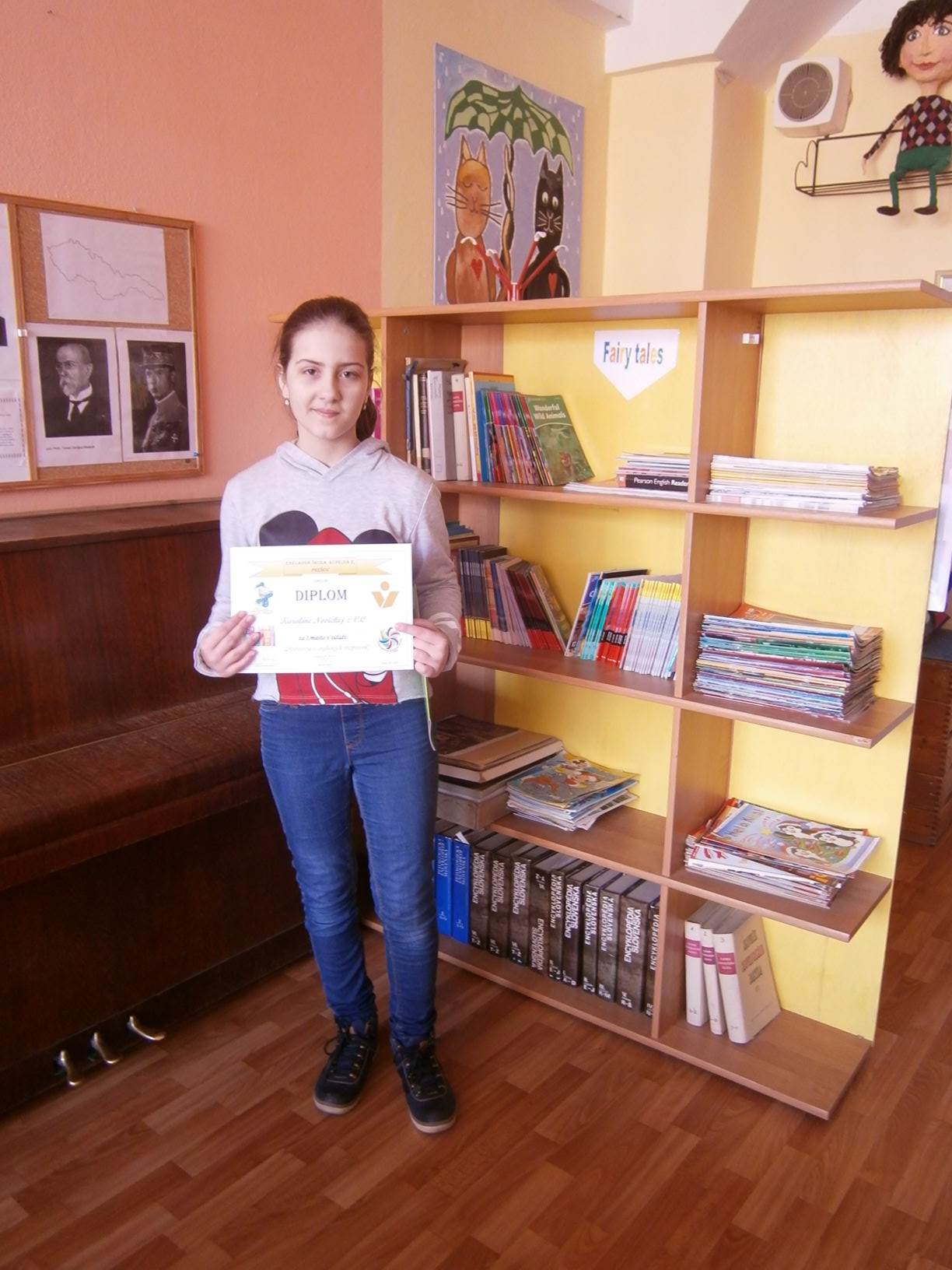 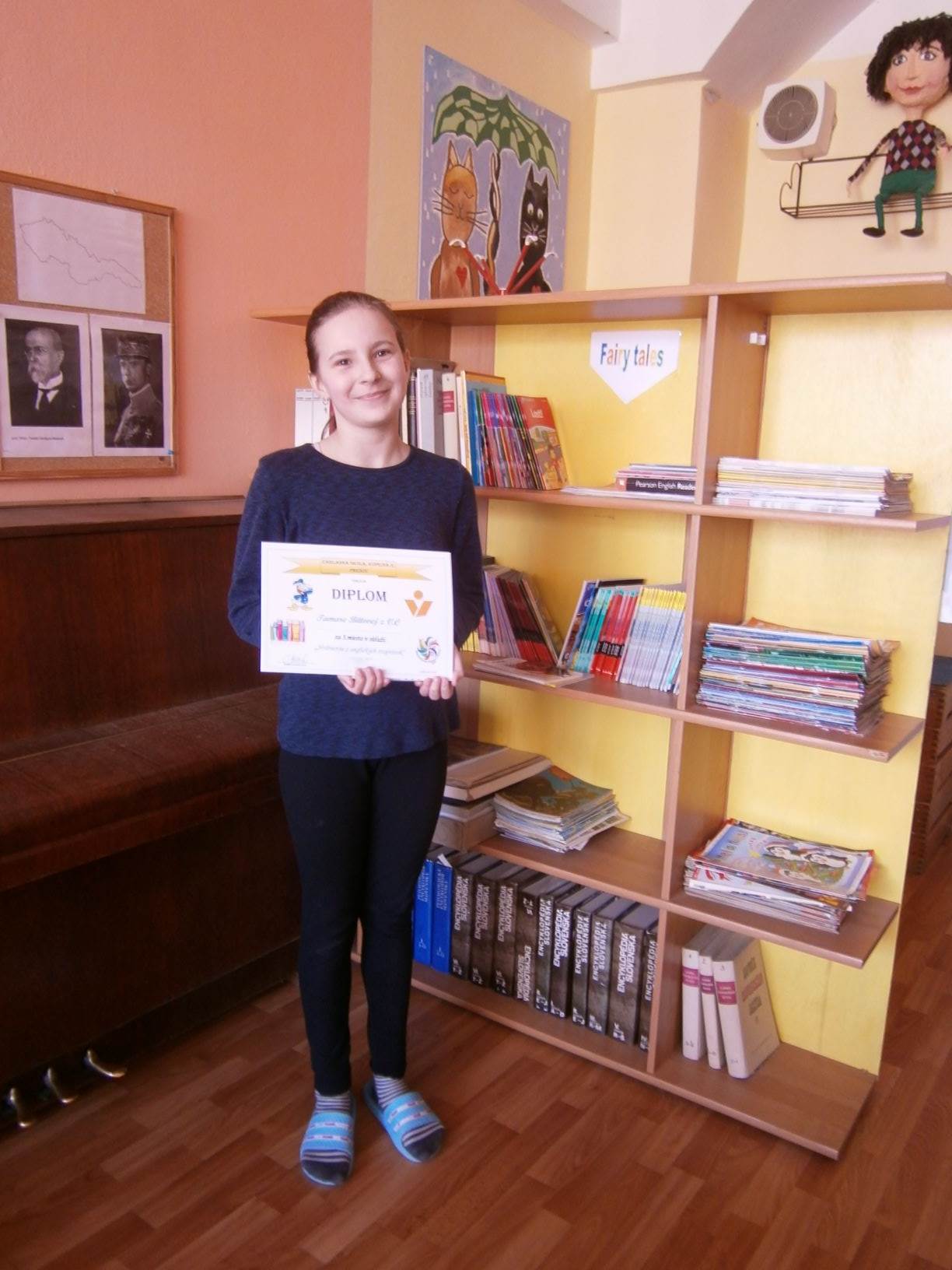 